Муниципальное Бюджетное общеобразовательноеучреждение «Средняя общеобразовательная школа №95 Октябрьского районаг. КрасноярскаОрганизационныйУчебно-образовательный проектпо озеленению пришкольного участка"Тенистый уголок - мечтателей приют" 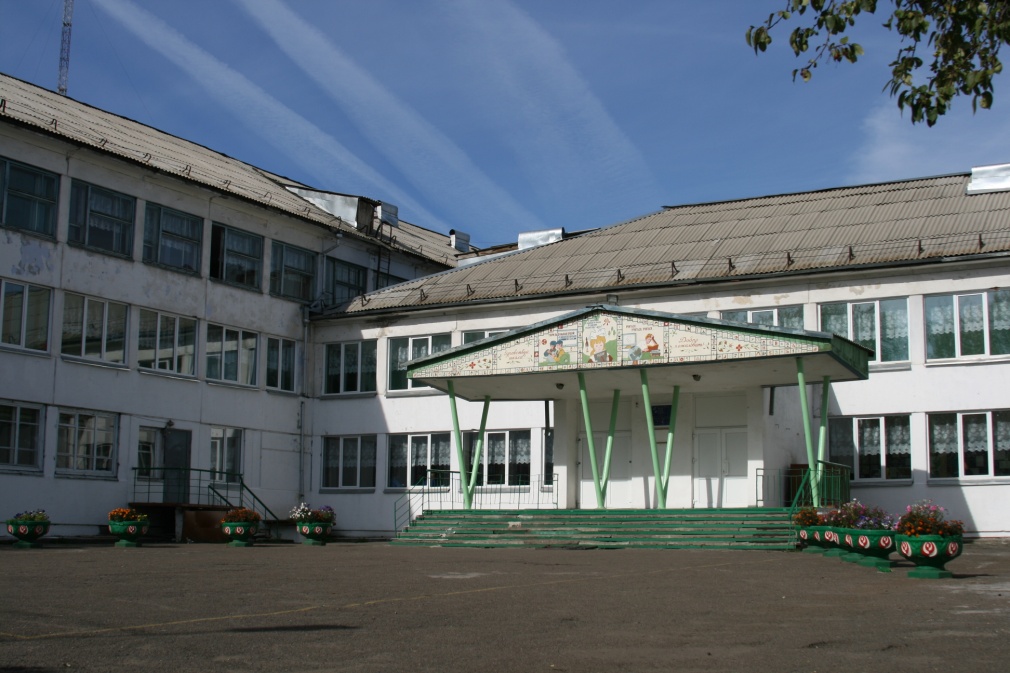 Авторы :Макаренко Т. Б., учитель географииМатюнина Н. А., утитель биологииХендогина О. Н., учитель химииИсполнителями проекта являются учащиеся и педагоги школыг. Красноярск 2014Цели:		-реализация государственной политики в области патриотического, экологического воспитания    молодежи;		-содействие улучшения экологической обстановки в городе через благоустройство и озеленение территории пришкольного участка;		-формирование экологической культуры учащихся на основе трудового, духовного воспитания;		- нравственного развития личности через совместную деятельность учащихся;		-формирование ключевых компетентностей учащихся в реализации принципа связи обучения с жизнью;		-озеленение пришкольного участка.Задачи:		-воспитать экологическую культуру и экологическое сознание школьников;		-содействовать нравственному, эстетическому и трудовому воспитанию школьников;		-привлечь детей к поиску механизмов решения актуальных проблем местного сообщества через разработку и реализацию социально значимых проектов;-сформировать чувство личной ответственности за состояние окружающей среды;		-развивать инициативу и творчество школьников через организацию социально значимой деятельности по благоустройству пришкольной территории;		- преобразовать и благоустроить пришкольную территорию;		-провести информационно - просветительскую работу по пропаганде экологической   культуру учащихся;		-оборудовать участков для плодовых деревьев и кустарников, цветочных клумб на территории пришкольного участка.Обоснование актуальности проектаЕсли бы каждый человек на клочке земли свосделал все, что он может, как прекрасна была бы Земля наша. А. П. ЧеховНаучить человека думать не только о себе, но и об окружающем мире нелегко, особенно эта проблема актуальна для подростков. Охрана и защита природы позволяет подросткам ощутить свою значимость, взрослость, ощутить свою способность делать важные, полезные дела, реально видеть результаты своей деятельности, приносить радость окружающим, создавать прекрасное. Школа- это наш общий дом, который мы любим и хотим видеть его красивым не только изнутри, но и снаружи.Одним из негативных факторов являются ухудшение состояния здоровья детей, рост вредных привычек, бесполезное времяпровождение подростков, что может привести к негативным последствиям для будущего всего города. Имеют место социально-экологические проблемы: недостаточное озеленение участков около дворов, невысокий уровень природоохранной активности у школьников и жителей микрорайона, невысокий культурный уровень общения с природой.Проект поможет детям проявить себя, обрести уверенность в собственных силах, благоустроить школьный двор, принять участие в жизни школы. Поэтому активная жизненная позиция детей сейчас важна для будущего всего микрорайона. Проект служит для решения и этой задачи.Экологическое образование на современном этапе развития человеческой цивилизации является приоритетным направлением развития всей системы обучения и воспитания, систематизирующим фактором образования, поэтому на наш взгляд, наступил тот период в организации экологического образования, когда повышение его эффективности может быть достигнуто только комплексным, системным подходом - экологизации всего учебного заведения, а точнее всех составляющих учебно-воспитательного процесса в школе.Одна из важнейших задач школы - это воспитание жизнеспособной личности, практичной, знающей основы экономики, владеющей хозяйственными навыками, знающей и хранящей традиции, умеющей работать на земле. Проект озеленения пришкольного участка является долгосрочным - сроком на два года.Все мы пассажиры одного корабля по имени Земля,значит, пересесть из него просто некуда.Антуан де Сент-ЭкзюпериВыбор и обоснование темы проектаТерритория нашей школы обширна и разнопланова. К школе примыкает пришкольный участок. Дворовая часть является также подъездными путями к школьной столовой. Поэтому зонирование территории и разграничение зон, а так же благоустройство этих зон становится более актуальным.Актуальность и важность проектаПроблема благоустройства территории стала актуальной с первых дней её существования. В течение первых двух лет были посажены деревья и кустарники.Приоритетным направлением деятельности школы является экологическое воспитание школьников. По мере роста и развития школы-новостройки - росла и развивалась воспитательная система школы, главной целью которой являлась формирование экологической культуры школьников.        Приоритетность экологического образования сегодня признано всем мировым сообществом. Притворяя в жизнь наш девиз «Думай - глобально, действуй - локально!», мы сделали территорию окружающую школу частью нашей воспитательной системы.Создали единый комплекс, где можно было бы реализовать все свои способности, запросы, интересы, идеальную модель маленького мира цветов. Таков был замысел авторов данного проекта. Двор для нас - это мир, где каждый чувствует себя комфортно, имеет широкие возможности для самореализации на пользу себе и другим, обретение опыта жизненного созидательного успеха.Таким образом, наш школьный двор - это универсальное средство, которое одновременно выполняет ряд функций: познавательную, развивающую, духовно-нравственную, функцию социального закаливания, гражданского становления личности, функцию проектирования собственной деятельности.Целостное восприятие природы, а именно такое восприятие развивает школьная территория, открывает путь к новому мировоззрению, осознанию роли и места своего «Я».Целью проекта является декоративное оформление пришкольного участка.Гипотеза: если будет разработан и реализован  проект по озеленениюпришкольного участка, то это позволит улучшить условия отдыха учащихся школы, и приучит их бережно относиться к природе.	Сроки и этапы реализации проектаэтап - подготовительныйэтап - практический (исследовательский)этап - обобщающийэтап - информационно – просветительскийСроки: 2013-2015 годыОжидаемые результаты		-решение задач государственной политики в области экологического воспитания молодёжи;         		-повышение уровня заинтересованности в защите и сохранении природной среды;		-развитие организаторских и творческих способностей обучающихся;		-благоустройство и озеленение школьной территории;		-повышение экологической культуры учающихся;		-создание благоприятных условий для сохранения и укрепления здоровья всех участников образовательного процесса;		-пропаганда экологической культуры учащихся;-расширение видового разнообразия растений на пришкольном участке для повышения образовательной среды;		-использование пришкольного участка на уроках биологии, географии, трудового обучения.Выполнение проекта благоустройства и озеленения пришкольного участка.Установление положительной мотивации в формировании жизнеспособной личности.Повышение уровня развития экологических ценностей у школьников, проявляющихся в ориентированной деятельности охраны окружающей среды.Расширение видового разнообразия растений на пришкольном участке с целью использования его в образовательной среде.Озеленение (цветочное оформление) территории, прилегающей к школе.Проведение исследовательских работ.Учебно-опытный участок, оформленный ландшафтными композициями и разделенный на отделы:плодово-ягодный отдел;цветочно-декоративный отдел;отдел биологии растений;отдел начальных классов;отдел закрытого грунта; [Приложение №6]отдел лекарственных растений. [Приложение №7]Цветочно  – декоративный отдел       Большое место на пришкольном участке отведено декоративным кустарникам, которые можно частично высадить   в   цветочно-декоративном   отделе, а частично—в живой изгороди. Для оформления пришкольного участка отбирали кустарники, обладающие высокой декоративностью и разными сроками цветения, чтобы иметь их в цветущем состоянии более продолжительное время, чтобы их можно было использовать для учебных целей. Таким требованиям отвечают сирень, черемуха. [Приложение №2] Цветочно-декоративные растения являются незаменимым материалом для привития учащимся практических навыков по уходу за растениями, управлению их ростом и развитием (обрезка, удобрение, подкормки, поливы, теплые ванны, промораживание) по семенному и вегетативному размножению растений. Цветочно-декоративные растения могут служить удобным материалом многих тем школьного курса ботаники. Учащиеся VI класса на этих растениях знакомятся с типами корневых систем, образованием придаточных корней из различных тканей растения, с формой и окраской листьев, с различными видоизменениями стебля (клубни, луковицы, корневища). С разнообразием форм соцветий, со строением, формой и окраской околоцветника, со строением и прорастанием пыльцы, с различными типами плодов и приспособлением к их распространению, с формой и строением семян, со способами размножения (семенным, луковицами, клубнями, черенками, делением куста) и др. Учащиеся VI класса на цветочно-декоративных растениях знакомятся с особенностями и многочисленными -представителями почти всех семейств, изучаемых в школьном курсе ботаники. Это сложноцветные (астры, цинии, георгины, хризантемы и др.), пасленовые (петуния, дурман, паслен), крестоцветные (редис ), бобовые ( душистый горошек, ), розоцветные (шиповник), лилейные (лилии, ландыши, гладиолусы) и многое другое.Цветочно-декоративные растения представляют интерес и для учащихся X—XI классов в связи с изучением курса общей биологии. На этих растениях они знакомятся с искусственным отбором, различными формами мутационной изменчивости, с явлением множественного аллелизма, проявляющимся в целой гамме самых разнообразных окрасок венчика, с полиплоидией (гвоздики), с растениями из различных центров происхождения растений (по П. И. Вавилову). Ставят опыты по изучению отдельных закономерностей наследования.На цветочно-декоративных культурах учащиеся X—XI классов изучают влияние различных факторов внешней среды на рост и развитие растений: промораживание, теплые ванны, поливы, внесение удобрений, прищипка верхушек и др., связанные с темой «Модификационная изменчивость, организм и среда» и многое другое.Учащиеся подготавливают обширный ассортимент цветочно-декоративных культур для озеленения, а так же для реализации рассады желающим.С начала мая и до глубокой осени цветут астры, петуньи, шафраны, сальвии, космии, георгины. Стараниями педагогов и учащихся озеленены все кабинеты, а так же территории вокруг школы. [Приложение №2]Отдел биологии растенийОтдел биологии растений, имеет большое значение для формирования у учащихся любви к природе, бережного к ней отношения. Этот отдел может иметь большое значение для лучшего усвоения теоретических курсов ботаники и общей биологии и заготовки раздаточного и демонстрационного материала для проведения лабораторных занятий в зимний период. В этом отделе выделены самостоятельные участки для выращивания растений   и   проведения   с ними опытов учащимися VI и IX, XI классов. На участке для VI класса высажены коллекции растений, имеющих различную форму листа, стебля, соцветия, цветка, представителей однодомных и двудомных растений, имеющих различный тип семян и плодов, а также разнообразные приспособления для перекрестного   опыления   и для распространения плодов. На этом участке на дикорастущих растениях местной флоры показаны приспособленность растений к различным экологическим условиям, выделены растения светолюбивые и теневыносливые, влаголюбивые и засухоустойчивые, первоцветы, подобраны растения с различными сроками зацветания.На участке VI класса целесообразно сооружены грядки, на которых высажены различные представители важнейших семейств однодольных и двудольных растений, изучаемых в курсе ботаники. Эти посадки мы используем для иллюстрации некоторых биологических закономерностей, изучаемых в курсе общей биологии.Наряду с этим цветочно-декоративные растения на пришкольном участке являются очень удобным объектом для организации с учащимися опытно-практических работ по ботанике ( VI классы) и по общей биологии (X—XI классы).[Приложение № 3]В текущем году были заложены следующие опыты:Влияние закалки семян и рассады на рост, развитие и продолжительность цветения у однолетних цветочных растенийВлияние пасынкования на сроки цветения и величину соцветий у георгин и урожайность томатов.[Приложение №3]Влияние прищипки главного стебля на появление боковых побегов и продолжительность цветения. Постановка несложных опытов способствует овладению методикой опытнической работы, пониманию научных основ сельскохозяйственного производства. Учитель сельскохозяйственного труда воспитывает в ходе работы у школьников трудолюбие, наблюдательность, самостоятельность, организованность, ответственное отношение к природе, интерес к сельскохозяйственным профессиям.Под руководством учителя биологии проводят следующие опытныеисследовательские работы: влияние органических удобрений, минеральных удобрений на рост и развитие растений. Влияние недостатка воды на рост и развитие растений. Дополнительно провели наблюдение за синицами. Озеленение в школе несет большой эстетический и эмоциональный заряд. В цветочных композициях учитываются особенности развития декоративный внешний вид и окраску культур. Значительно увеличили ассортимент цветочно-декоративных культур. Собранные семена используются для выращивания рассады в следующем году.Плодово - ягодный отдел.Задачи: познакомиться и изучить основные сорта двух групп семечковых (яблоня дикая- дичок); ягодных кустарников (смородина, барбарис), узнать приемы правильной посадки и ухода за ними.Приемы:Обрезка деревьев (формирование кроны дерева)Борьба с вредителями и болезнямиВнесение удобрений ПоливПлодовый сад в школе служит базой для опытнической работы. Тематика опытов различна.VI	класс. 1. Проведение фенологических наблюдений (различные плодово-
ягодные породы). 2. Изучение новых сортов плодово-ягодных пород.З.
Выяснение влияния удобрений на ежегодный прирост, величину и качество
урожая. 4. Испытание различных типов формирования кроны плодовых деревьев.VII	класс. 1. Изучение эффективности биологических методов борьбы с вредителями
плодово-ягодного сада.VI класс. 1. Влияние различных доз удобрений на рост саженцев плодовых растений.2. Влияние различных норм полива на рост сеянцев и саженцев. [Приложение№4]УОУ всегда в образцовом порядке.В нашей школе большое значение уделяются эстетическому воспитанию детей.На базе школы проводится конкурсы, где дети проявляют творческие способности и занимают призовые места.Каждый год в школе организуется выставка «Дары осени». Лучшие работы предоставляются на краевую выставку. [Приложение№5]План мероприятийРеализация проектаВ ходе реализации проекта «Школьный дворик» будут выполнены следующие работы:-организована совместная деятельность учащихся, родителей, педагогов по реализации основных мероприятий проекта (на подготовительном этапе проведена ландшафтная организация школьной территории, выбраны растения для озеленения, проведен сбор информации);-выкорчеваны погибшие деревья и кустарники;-проведена очистка пришкольной территории от бытового мусора (организованы общешкольные субботники);-составлен эскиз ландшафтного дизайна пришкольного участка;-на территории пришкольного участка разбиты клумбы с цветами;-выращена рассада для посадки многолетних цветов;-составлены технологические карты ухода за растениями; -проведены уроки экологической направленности (по региональному компоненту);-закуплены семена для посадки растений на клумбах.Технологическая картаЭкономическое обоснование.Бюджет проектаЗаключениеВсе эти реальные дела выполняются не по принуждению, а с живым, неподдельным интересом. Участвуя в работе над проектом, приобретается опыт социальной деятельности, происходит эмоциональное сплочение класса. Мы получаем опыт правового и нравственного поведения, учимся на практике использовать свои знания, расширять общий кругозор, развивать потребность в общении и практической деятельности. Растет интерес к природе и истории родного города, начинаем все четче осознавать свою ответственность за судьбу родной школы и края. Вырабатывается активная гражданская позиция, стремление быть в гуще интересных дел и событий. Проектная деятельность играет важную роль в трудовом, эстетическом, нравственном воспитании. В ходе работы над проектом проявляются и развиваются такие качества личности, как самоуважение, уверенность в своих силах, уважение к своему и чужому труду. Работа формирует уверенность в том, что своим трудом мы можем создавать прекрасное и изменять мир к лучшему.И педагоги, которые поначалу очень переживали за судьбу проекта, сейчас успокоились и свято уверены в правильности выбранной позиции. "Тот, кто сажает деревья, любит не только себя, но и других». Гласит английская пословица.ЭтапыСодержаниеСрокиОтветственныеI Этап-подготовительный1. Оценка экологической обстановки.Зав. пришк. учебно-опытн. участком2. Подготовка территории к благоустройству и озеленению (выкорчевывание погибших деревьев и кустарников, уборка территории от мусора)март-майУчителя биологии. Директор школы.3.Определение цели и задач проектаЗав. пришк. учебно-опытн.участком4.Составление эскиза ландшафтного дизайна пришкольной территорииЗам. дир. по АХЧ5.Составление сметы расходов на выполнение работ по реализации проектаУчителя биологии, географии, ИЗО, технологии6.Проведение открытых уроков, недели биологии, экологии, конкурсов рисунков по экологии и др. внеклассных мероприятийI; IVчетвертиЗав. пришк. учебно-опытн.участ8.Определение темы опытнической исследовательской работыII Этап-практический1 .Выращивание рассадыМарт-апрельУчителя биологии.2.Уход за растениями Выполнение научно-исследовательских работ на опытных участкахИюнь-августУчителя биологии. Кл.руководители.Ill этап-1 .Анализ полученныхФевральЗав. пришк. учебно-обобщающийрезультатов и обобщениеопытн .участкомопыта для научной работы2.Издание материаловпроектной деятельности иМартЗаместительметодических разработокдиректора поУчителейнаучно-методической3 Организация работы сработе.обучающимися поподготовке презентацииСентябрь-ЗаместительПроектаоктябрьдиректора понаучно-4 Обобщение опытаметодической работеработы.Зав. пришк. учебно-Ноябрьопытн.участкомIV этап-1 Распространение вВ течениеПресс центрИнформационно-школьных и местных СМИгодаПросветительскийинформации одеятельности,обучающихся пореализации проекта№Название операцииТехнология выполненияСроки1Заказ посевного материалаОтправка бланка заказа в семенные магазины (в соответствии с потребностью семян)Декабрь- февраль2Закупка ящиков для рассадыНаполнить рассадные ящики грунтом , пролить кипятком с целью уничтожения вредителейМарт-апрель3Предварительная стратификация семян (тех, которым это необходимо)посеять семена, накрыть стеклом и поместить в холодильник (5-7°С) Посевы выдерживать в таких условиях в течение месяца, затем перенести в комнатные условия.Март - апрель4Посев семян врассадные ящикиПосеять россыпью, глубина заделки в зависимости от размера семянМарт - апрель5Пикировка (пересадка растений по одному)Пересадка в отдельные горшки (по возможности в торфо-перегнойные)Конец апреля6Уход за рассадойПолив, подкормка, прополкаПо меренеобходимост и7Пересадка в открытый грунт (клумбы)Растения пересаживают в почву согласно инструкции(см. на пакетики с семенами)Вторая декада мая8Повторить пункт 6Подкормку осуществлять через каждые 2 неделиВ течение лета: )6, 18.06,2.07,16.07, 30.07113.08,20.08, 27.08№НаименованиеКоличество 	Цена (руб.)Сумма (руб.)Семена цветочных культур1Сальвия красная10252502Цинерария10252503Петуния10353504Агератум 10181805Амарант10181806Виола15304507тюльпаны30103008Цинния красная10262609бархатцы302060010Календула махровая101010011Алиссум белый202040012геогрины103030013настурция202040014космея5157515астильба153045016Клубнелуковицы канн310030017Приобретение семян газонной травы0.5кг500500Приобретение саженцев декоративных деревьев для дендрария1Саженцы шиповника декоративного5 шт.2507502Саженцы смородины3 шт.60018003Саженцы рябины5 шт.120060004Саженцы калины2шт100020005Саженцы спиреи иволистной3 шт.500150067Саженцы барбариса2 шт50010008Саженцы сосны сибирской1 шт.5005009Саженцы ели1 шт.50050010Саженцы лиственницы3 шт.50015001112Ягодные культуры: земляника5 п2618013Приобретениеагрохимических  добавок для окультуриванияпочвы школьных клумб и территории фруктового сада.1090900Овощные: морковь125251Картофель60 кг2012002редис10202003Кабачки, тыквы5, 520, 202004лук1 кг1801805Капуста: золотой гектар, кольраби1п1п121812186Бобовые: горох,фасоль10п5п20302001507подсолнечник4п20808Салат1п25259Укроп2п153010Томат5п3015011гречиха1п181812Зерновые: овес,пшеница1уп1уп6060606013Свекла5п2575Материальнао-техническое обеспечение УОУ1Грунт для посева рассады10 пакетов по 10 литров808002Кисть побелочная11201203Носилки5 шт40020004Опрыскиватели2 шт1503005Шланг50 м180018006Перчатки20 шт102007Лопаты штыковые 10 шт130 13008Мастерок1шт1001009Пила(Ножевка)2 шт30060010Секаторы3 шт250750Итого32.728